Załącznik Nr 11do Zarządzenia Nr 0050.71.2022 Wójta Gminy Mysłakowice z dnia 12 sierpnia 2022 r.Formularz zgłaszania opinii do projektu statutu sołectw Gminy MysłakowiceSołectwo …………………………………………………………………………………….Imię i nazwisko osoby składającej formularz: …………………..………………………Adres: ………………………………………………………………………………………Opinia do projektu statutu sołectwa: …………………………………………………….Data i czytelny podpisu osoby składającej formularz:…………………………………………………………..Formularz  można przekazać w formie:Papierowej - Biuro Obsługi Interesanta Urzędu Gminy Mysłakowice,Papierowej - do rąk sołtysa,Poprzez e-mail na adres sekretarz@myslakowice.pl L. p.Wskazanie konkretnego §, ustępu i punktu w analizowanym dokumencieTreść opiniiUzasadnienieKlauzula informacyjna ogólna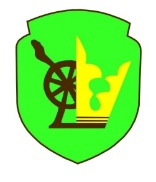 Zgodnie z art. 13 ust. 1 i 2 Rozporządzenia Parlamentu Europejskiego i Rady (UE)                       2016/679 z dnia 27 kwietnia 2016 r w sprawie ochrony osób fizycznych w związku                                  z przetwarzaniem danych osobowych i w sprawie swobodnego przepływu takich danych                                  oraz uchylenia dyrektywy 95/46/WE  (ogólne rozporządzenie o ochronie danych „RODO”)                     informuję, że:Klauzula informacyjna ogólnaZgodnie z art. 13 ust. 1 i 2 Rozporządzenia Parlamentu Europejskiego i Rady (UE)                       2016/679 z dnia 27 kwietnia 2016 r w sprawie ochrony osób fizycznych w związku                                  z przetwarzaniem danych osobowych i w sprawie swobodnego przepływu takich danych                                  oraz uchylenia dyrektywy 95/46/WE  (ogólne rozporządzenie o ochronie danych „RODO”)                     informuję, że:TOŻSAMOŚĆ ADMINISTRATORAAdministratorem danych jest:Urząd Gminy Mysłakowice – reprezentowany przez Wójta Gminy Mysłakowice (58-533 Mysłakowice, ul. Szkolna 5) –  w zakresie danych przetwarzanych w dokumentacji papierowej i innych zbiorach danych prowadzonych przez organ.DANE KONTAKTOWE ADMINISTRATORAZ administratorem można się skontaktować pisemnie na adres siedziby administratora: ul. Szkolna 5, 58-533 Mysłakowice bądź mailowo pisząc na adres: sekretariat@myslakowice.pl.DANE KONTAKTOWE INSPEKTORA OCHRONY DANYCHAdministrator wyznaczył inspektora ochrony danych osobowych,  z którym może się Pani/Pan skontaktować poprzez email: biuro@rodostar.pl lub pisemnie na adres siedziby administratora. Z inspektorem ochrony danych można się kontaktować we wszystkich sprawach dotyczących przetwarzania danych osobowych oraz korzystania z praw związanych z przetwarzaniem danych, które pozostają w jego zakresie działania.CELE PRZETWARZANIA I PODSTAWA PRAWNA Pani/ Pana dane będą przetwarzane w celu:realizacji zadań określonych powszechnie obowiązującymi przepisami prawa, zgodnie z art. 6 ust. 1 lit. a, b, c, d, e RODO,wypełniania obowiązków prawnych ciążących na Administratorze na podstawie powszechnie obowiązujących przepisów prawa,realizacji wniosków i spraw realizowanych w trybie postępowania administracyjnego.     ODBIORCY DANYCHOdbiorcą Pani/Pana danych osobowych mogą być podmioty uprawnione na podstawie przepisów prawa lub umowy powierzenia przetwarzania danych.PRZEKAZANIE DANYCH OSOBOWYCH DO PAŃSTWA TRZECIEGO LUB ORGANIZACJI MIĘDZYNARODOWEJAdministrator nie zamierza przekazywać Pani/Pana danych osobowych do państwa trzeciego lub organizacji międzynarodowej.OKRES PRZECHOWYWANIA DANYCHDane osobowe będą przechowywane przez okres wynikający z przepisów prawa, w szczególności ustawy z dnia 14 lipca 1983 r. o narodowym zasobie archiwalnym i archiwach oraz rozporządzenia Prezesa Rady Ministrów z dnia 18 stycznia 2011 r. w sprawie instrukcji kancelaryjnej, jednolitych rzeczowych wykazów akt oraz instrukcji w sprawie organizacji i zakresu działania archiwów zakładowych (Dz.U. z 2011 r. Nr 14, poz. 67 ze zm.). PRAWA PODMIOTÓW DANYCHPrzysługuje Pani/Panu prawo dostępu do treści swoich danych oraz prawo ich sprostowania, usunięcia, ograniczenia przetwarzania, prawo do przenoszenia danych, prawo wniesienia sprzeciwu, prawo do cofnięcia zgody w dowolnym momencie bez wpływu na zgodność z prawem przetwarzania, którego dokonano na podstawie zgody przed jej cofnięciem, jeżeli czynności nie są realizowane z mocy przepisów prawa i z urzędu.PRAWO WNIESIENIA SKARGI DO ORGANU NADZORCZEGOPrzysługuje Pani/Panu również prawo wniesienia skargi do organu nadzorczego - Prezesa Urzędu Ochrony Danych Osobowych - Biuro Prezesa Urzędu Ochrony Danych Osobowych, ul. Stawki 2, 00-193 Warszawa, telefon kontaktowy: 22 531 03 00INFORMACJA O DOWOLNOŚCI LUB OBOWIĄZKU PODANIA DANYCHW przypadku realizacji przez administratora zadań ustawowych podanie danych osobowych jest obligatoryjne. W pozostałych przypadkach podanie danych osobowych ma charakter dobrowolny. Konsekwencją niepodania danych będzie niemożność załatwienia sprawy przez administratora. Administrator nie podejmuje zautomatyzowanych decyzji w indywidualnych przypadkach, w tym profilowania.